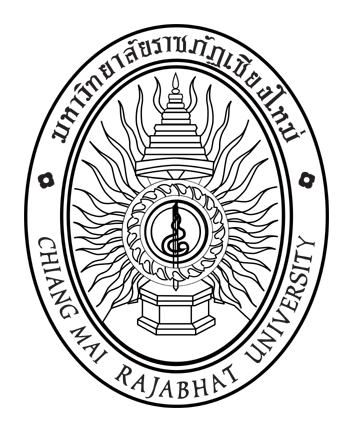 ข้อมูลเบื้องต้นของผู้สมควรดำรงตำแหน่งอธิการบดีมหาวิทยาลัยราชภัฏเชียงใหม่(สำหรับผู้สมัคร)ข้อมูลส่วนตัวชื่อ นาย/นาง/นางสาว ..................................................นามสกุล ................................................................................เกิดวันที่.........เดือน................................พ.ศ. ..............     อายุ..............ปี........... เดือนปัจจุบันดำรงตำแหน่ง(๑).................................................................................................................................................................................(๒).................................................................................................................................................................................(๓).................................................................................................................................................................................(๔) อื่นๆ (โปรดระบุ) ...................................................................................................................................................ที่อยู่ ที่สามารถติดต่อได้สะดวก    บ้าน      หน่วยงาน ...................................................................................เลขที่ ....................... หมู่ที่ ................ ตรอก/ซอย ..................................... ถนน .......................................................ตำบล/แขวง ......................................... อำเภอ/เขต ........................................ จังหวัด .............................................รหัสไปรษณีย์........................ โทรศัพท์ .................................................. โทรสาร .......................................................โทรศัพท์เคลื่อนที่ (มือถือ) .................................... e–Mail address ......................................................................... ประวัติการศึกษา(๑) ปริญญาตรี.....................................................................สาขา................................................................................      มหาวิทยาลัย/สถาบัน..........................................................................................................................................	ปี พ.ศ. ที่สำเร็จการศึกษา..............................(๒) ปริญญาโท......................................................................สาขา................................................................................      มหาวิทยาลัย/สถาบัน...........................................................................................................................................	ปี พ.ศ. ที่สำเร็จการศึกษา.............................. (๓) ปริญญาเอก.....................................................................สาขา.............................................................................      มหาวิทยาลัย/สถาบัน...........................................................................................................................................	ปี พ.ศ. ที่สำเร็จการศึกษา..............................(๔) อื่น ๆ (โปรดระบุ) ..................................................................................................................................................………………………………………………………………………………………………………………………………………………………………….………………………………………………………………………………………………………………………………………………………………….………………………………………………………………………………………………………………………………………………………………….………………………………………………………………………………………………………………………………………………………………….ประสบการณ์ด้านการสอนในมหาวิทยาลัยหรือสถาบันอุดมศึกษา(๑)  หลักสูตร.................................................................................วิชา........................................................................       มหาวิทยาลัย/สถาบัน...............................................................................ปี พ.ศ. .............. ถึง ปี พ.ศ. .............(๒)  หลักสูตร..................................................................................วิชา.......................................................................       มหาวิทยาลัย/สถาบัน...............................................................................ปี พ.ศ. .............. ถึง ปี พ.ศ. .............(๓)  หลักสูตร...................................................................................วิชา......................................................................       มหาวิทยาลัย/สถาบัน...............................................................................ปี พ.ศ. .............. ถึง ปี พ.ศ. .............(๔)  อื่น ๆ (โปรดระบุ) ................................................................................................................................................………………………………………………………………………………………………………………………………………………………………….………………………………………………………………………………………………………………………………………………………………….………………………………………………………………………………………………………………………………………………………………….………………………………………………………………………………………………………………………………………………………………….ประสบการณ์ด้านการบริหารมหาวิทยาลัยหรือสถาบันอุดมศึกษาตำแหน่งอธิการบดี.................................................................................	ปี พ.ศ. .............. ถึง ปี พ.ศ. .............ตำแหน่งรองอธิการบดี.......................................................................... 	ปี พ.ศ. .............. ถึง ปี พ.ศ. .............ตำแหน่งคณบดี..................................................................................... 	ปี พ.ศ. .............. ถึง ปี พ.ศ. .............ตำแหน่งผู้อำนวยการสำนัก/สถาบัน/วิทยาลัย...................................... 	ปี พ.ศ. .............. ถึง ปี พ.ศ. .............ตำแหน่งผู้ช่วยอธิการบดี....................................................................... 	ปี พ.ศ. .............. ถึง ปี พ.ศ. .............ตำแหน่งรองคณบดี............................................................................... 	ปี พ.ศ. .............. ถึง ปี พ.ศ. .............ตำแหน่งรองผู้อำนวยการสำนัก / สถาบัน.............................................	ปี พ.ศ. .............. ถึง ปี พ.ศ. .............อื่น ๆ (โปรดระบุ) .................................................................................................................................................………………………………………………………………………………………………………………………………………………………………….………………………………………………………………………………………………………………………………………………………………….………………………………………………………………………………………………………………………………………………………………….………………………………………………………………………………………………………………………………………………………………….เคยดำรงตำแหน่งกรรมการสภามหาวิทยาลัยหรือสถาบันอุดมศึกษา(๑) ตำแหน่ง....................................................................................................... ปี พ.ศ. .............. ถึง ปี พ.ศ. .............                  มหาวิทยาลัย / สถาบัน............................................................................................................................................(๒) ตำแหน่ง....................................................................................................... ปี พ.ศ. .............. ถึง ปี พ.ศ. .............                  มหาวิทยาลัย / สถาบัน............................................................................................................................................(๓) ตำแหน่ง....................................................................................................... ปี พ.ศ. .............. ถึง ปี พ.ศ. .............                  มหาวิทยาลัย / สถาบัน............................................................................................................................................    (๔) อื่น ๆ (โปรดระบุ) ....................................................................................................................................................………………………………………………………………………………………………………………………………………………………………….……………………………………………………………………………………………………………………………………………………………….…………………………………………………………………………………………………………………………………………………………………….………………………………………………………………………………………………………………………………………………………………….ตำแหน่งวิชาการศาสตราจารย์  สาขา.................................................................................................... ปี  พ.ศ. ........................
มหาวิทยาลัย / สถาบัน.......................................................................................................................................รองศาสตราจารย์  สาขา.............................................................................................. ปี  พ.ศ. ........................
มหาวิทยาลัย / สถาบัน.......................................................................................................................................ผู้ช่วยศาสตราจารย์  สาขา............................................................................................ ปี  พ.ศ. .......................มหาวิทยาลัย / สถาบัน.......................................................................................................................................อื่น ๆ (โปรดระบุ) ...............................................................................................................................................………………………………………………………………………………………………………………………………………………………………….………………………………………………………………………………………………………………………………………………………………….………………………………………………………………………………………………………………………………………………………………….………………………………………………………………………………………………………………………………………………………………….	ข้าพเจ้าขอรับรองว่าประวัติและข้อมูลดังกล่าวข้างต้นถูกต้องและเป็นจริง								ลงชื่อ ............................................................								       (.............................................................)										    ผู้สมัคร							          วันที่..........................................สอบถามรายละเอียดเพิ่มเติมได้ที่สำนักงานสภามหาวิทยาลัย โทร. ๐-๕๓๘๘-๕๘๗๗ และ download  
แบบได้ที่ www.council.cmru.ac.th 
(สามารถใช้แบบนี้ถ่ายสำเนาหรือจัดพิมพ์ขึ้นใหม่ได้)